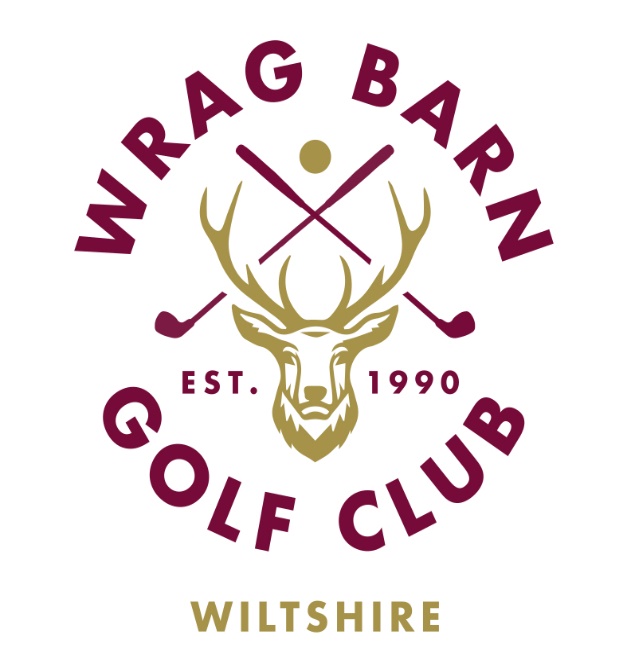 CLUB DISCIPLINARY REGULATIONSGUIDANCEDISCIPLINARY REGULATIONS PROCESS OVERVIEWDisciplinary Secretary GuidanceThe Disciplinary Secretary (General Manager) shall perform investigative and administrative duties in relation to the proper implementation of the Disciplinary Regulations at the Club.AppointmentThe Disciplinary Secretary should be the current Club Secretary (General Manager) who will simply take on further duties in the event that disciplinary matters arise. Powers / DutiesThe Disciplinary Secretary shall: Be notified of all Complaints received from individuals or bodies relating to conduct of Members; Conduct the initial investigation into a disciplinary matter following receipt of a Complaint or becoming aware of a disciplinary matter involving a Member. The Disciplinary Secretary may seek guidance / advice from any individual they deem fit which may include seeking independent legal advice in respect of a disciplinary matter; Choose the most appropriate course of action for dealing with a disciplinary matter following completion of the initial investigation; Keep the Complainant (if applicable) and the Respondent fully apprised of the ongoing disciplinary proceedings and the course of action chosen with regards dealing with the matter;Act as secretary / administrator to the Disciplinary Committee / Appeal Committee (as applicable)  and communicate any arrangements as deemed necessary by the Disciplinary Committee / Appeal Committee (as applicable) for the conduct of a hearing which shall include considering reasonable and appropriate time frames in order for a Respondent to receive a fair hearing; Present the case to the Disciplinary Committee / Appeal Committee (as applicable) who shall then consider the matter at its discretion and in accordance with the Regulations; Act as an intermediary between the Disciplinary Committee / Appeal Committee (as applicable) and those persons who are subject to disciplinary action as necessary from time to time. Refer any appeal to the County Union/Association (as applicable) and act as an intermediary between the County Union/Association. Keep a written record of all disciplinary decisions made by the Disciplinary Committee / Appeal Committee. 